	Przedsiębiorcze odkrywanie a potrzeby firm – dlaczego ważna jest współpraca  między biznesem  a sektorem publicznym?Wrocław, 30 września, aula Politechniki Wrocławskiej, Wybrzeże Wyspiańskiego 2711,00 - 11,15: powitanie gości  Marszałek Województwa Dolnośląskiego11,15 - 11,30: przedstawiciel Ministerstwa Gospodarki11,30 - 11,45: przedstawiciel  Komisji Europejskiej (tbc)11,45-12,15: prezentacja pilotażowego projektu procesu przedsiębiorczego odkrywania  realizowanego na Dolnym Śląsku, Bank Światowy 12,15- 13,45: panel dyskusyjny firm: biznes a administracja: wzajemne oczekiwania, moderatorzy: Tomasz Szuba, Peter Lindholm, Bank Światowy 13,45-14,15: przerwa kawowa14,15-15,45: panel dyskusyjny: „przedsiębiorcze odkrywanie”, czyli mocne strony regionalnego biznesu: przedstawiciele jednostek otoczenia biznesu, NCBiR, PARP, Ministerstwa Gospodarki, Urzędu Marszałkowskiego Województwa Dolnośląskiego  – moderator Marcin Piątkowski Bank Światowy15,45- 16,15:  dyskusja, podsumowanie, pytania z sali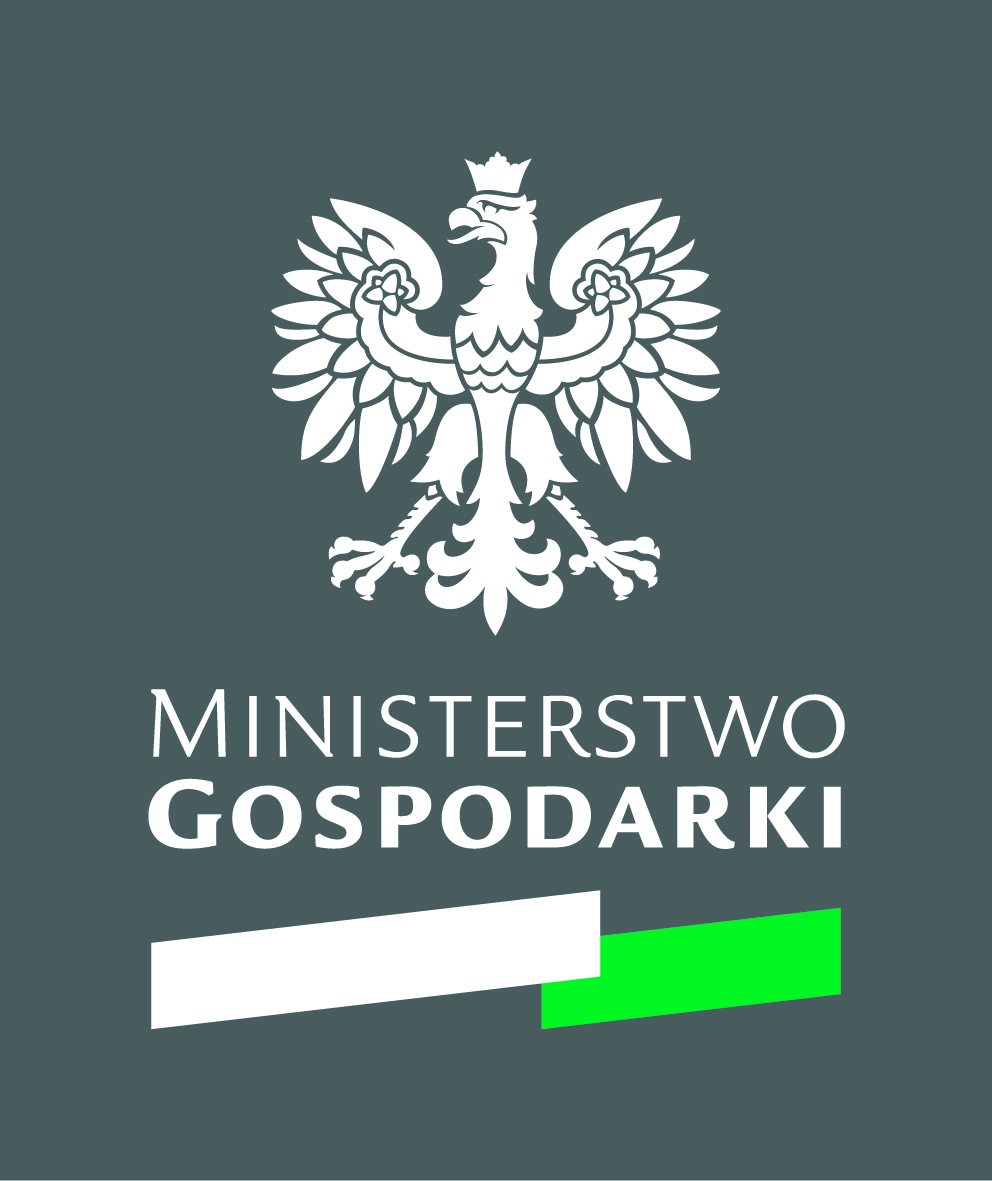 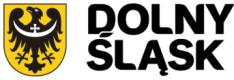 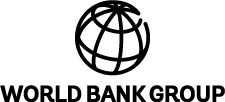 